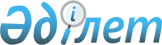 О проекте Закона Республики Казахстан "О внесении изменения в Закон Республики Казахстан "О гарантированном трансферте из Национального фонда Республики Казахстан на 2014 - 2016 годы"Постановление Правительства Республики Казахстан от 11 марта 2014 года № 213      Правительство Республики Казахстан ПОСТАНОВЛЯЕТ:

      внести на рассмотрение Мажилиса Парламента Республики Казахстан проект Закона Республики Казахстан «О внесении изменения в Закон Республики Казахстан «О гарантированном трансферте из Национального фонда Республики Казахстан на 2014 - 2016 годы».      Премьер-Министр

      Республики Казахстан                       С. АхметовПроект ЗАКОН РЕСПУБЛИКИ КАЗАХСТАН О внесении изменения в Закон Республики Казахстан

«О гарантированном трансферте из Национального фонда

Республики Казахстан на 2014 - 2016 годы»      Статья 1. Внести в Закон Республики Казахстан от 29 ноября 2013 года «О гарантированном трансферте из Национального фонда Республики Казахстан на 2014 — 2016 годы», опубликованный в газетах «Егемен Казахстан» и «Казахстанская правда» 4 декабря 2013 года следующее изменение:

      абзац второй статьи 1 изложить в следующей редакции:

      «2014 год - 1 480 000 000 тысяч тенге;».

      Статья 2. Настоящий Закон вводится в действие с 1 января 2014 года.      Президент

      Республики Казахстан
					© 2012. РГП на ПХВ «Институт законодательства и правовой информации Республики Казахстан» Министерства юстиции Республики Казахстан
				